Критерии доступности и качества медицинской помощи, установленные в территориальной программе государственных гарантий бесплатного оказания гражданам медицинской помощи на соответствующий год В соответствии с Территориальной программой государственных гарантий бесплатного оказания гражданам медицинской помощи в Нижегородской области на 2024 год и на плановый период 2025 и 2026 годов устанавливаются целевые значения критериев доступности и качества медицинской помощи, на основе которых комплексно оценивается уровень и динамика следующих показателей: Критериями доступности и качества медицинской помощи являются: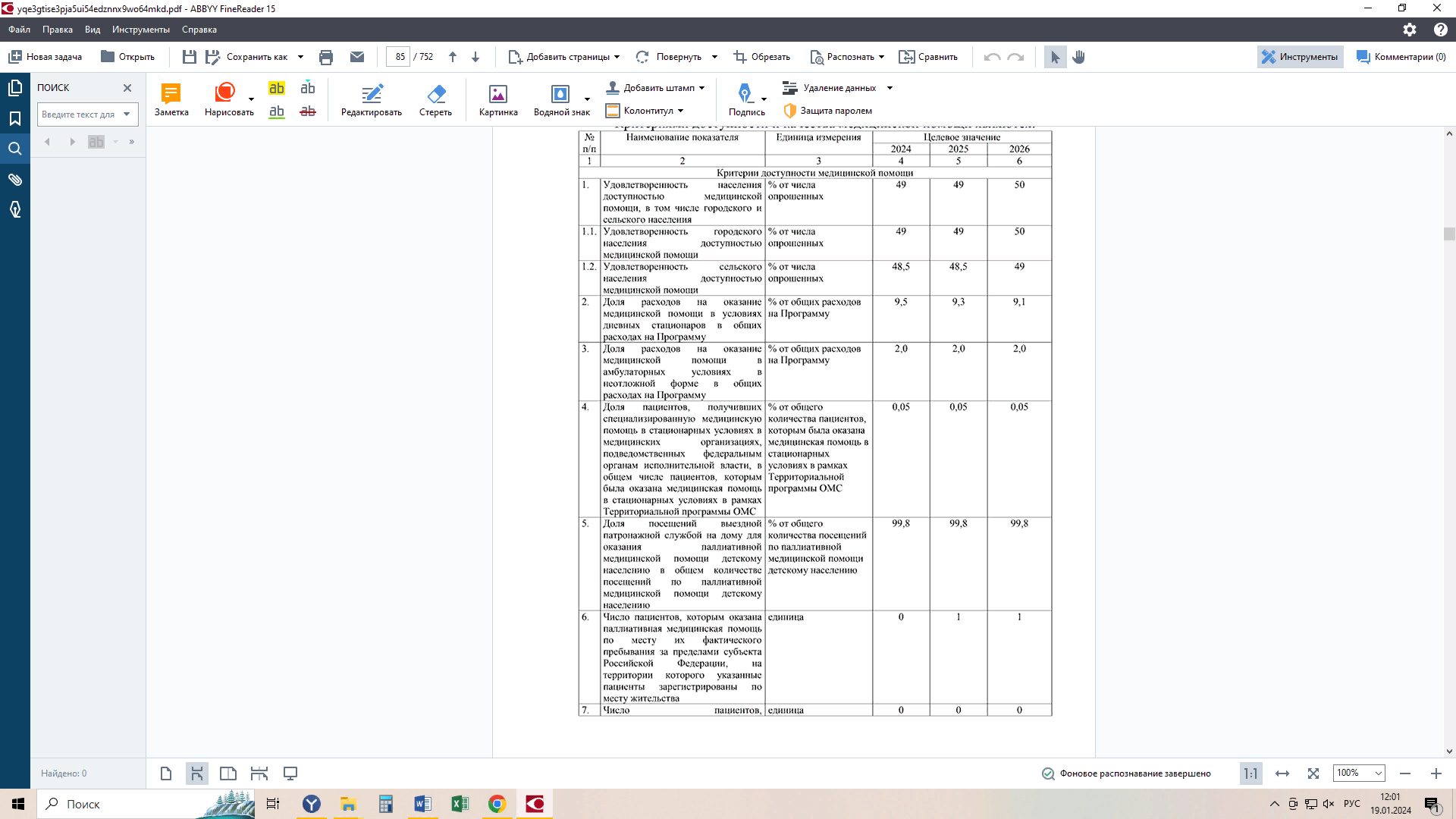 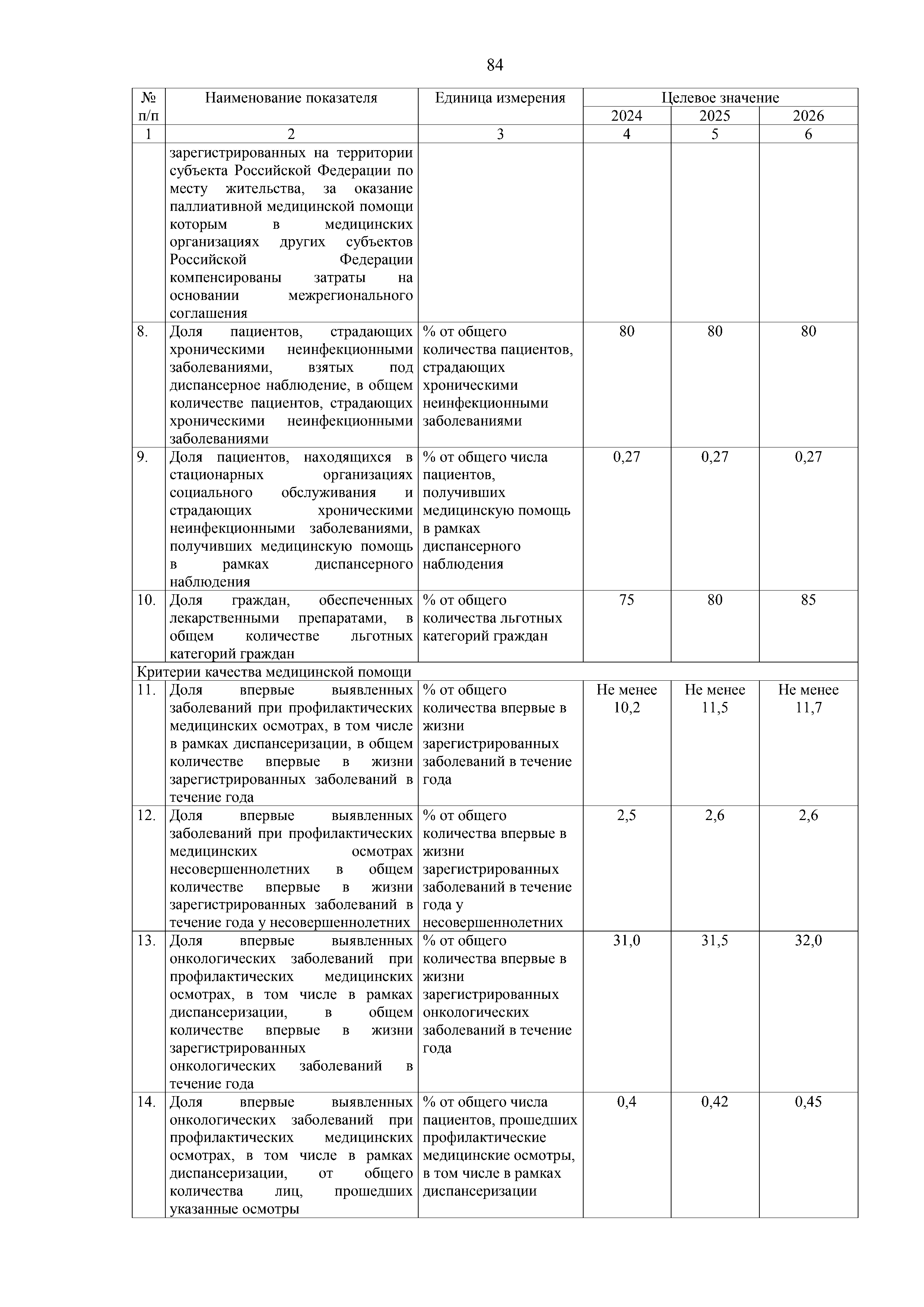 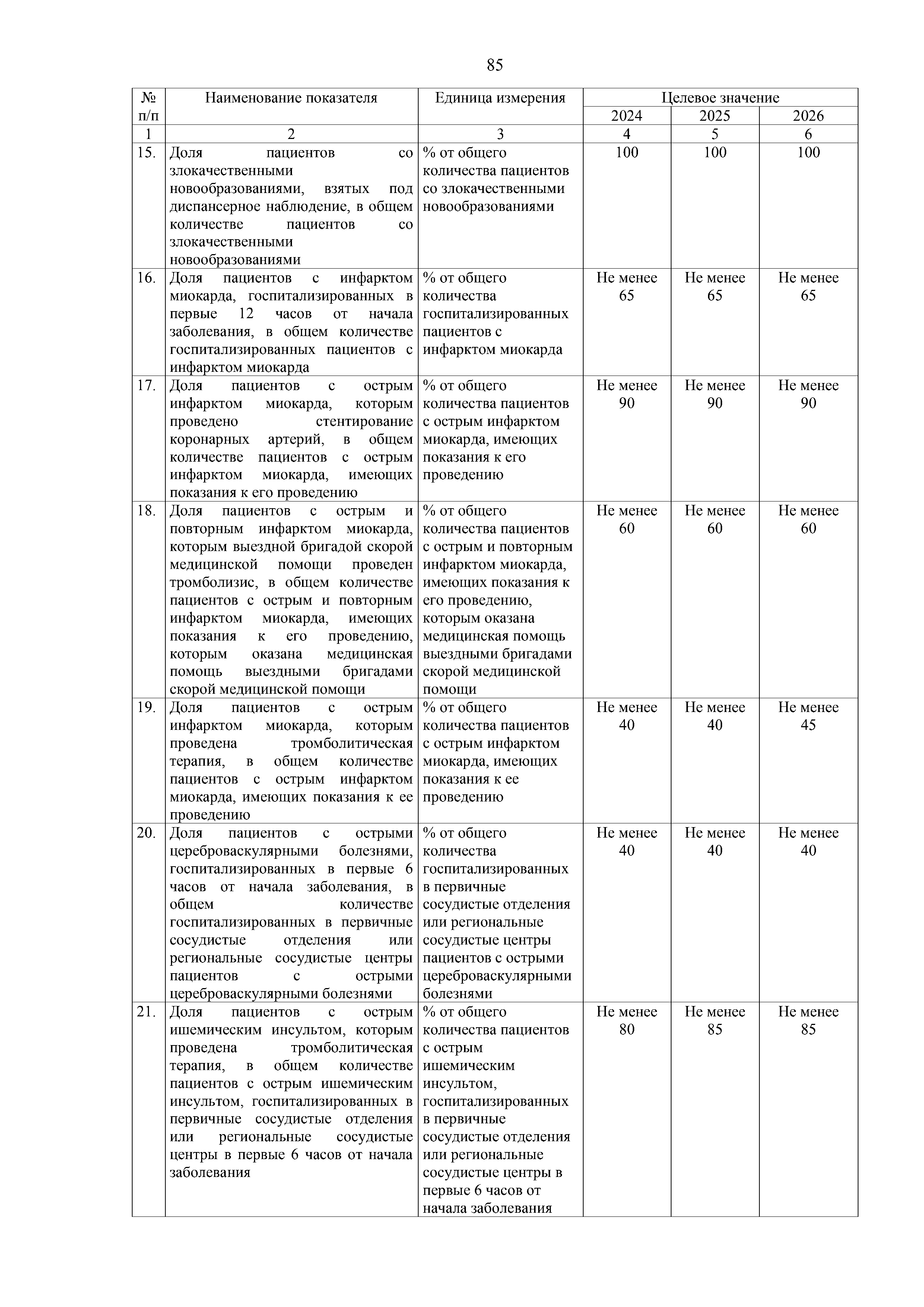 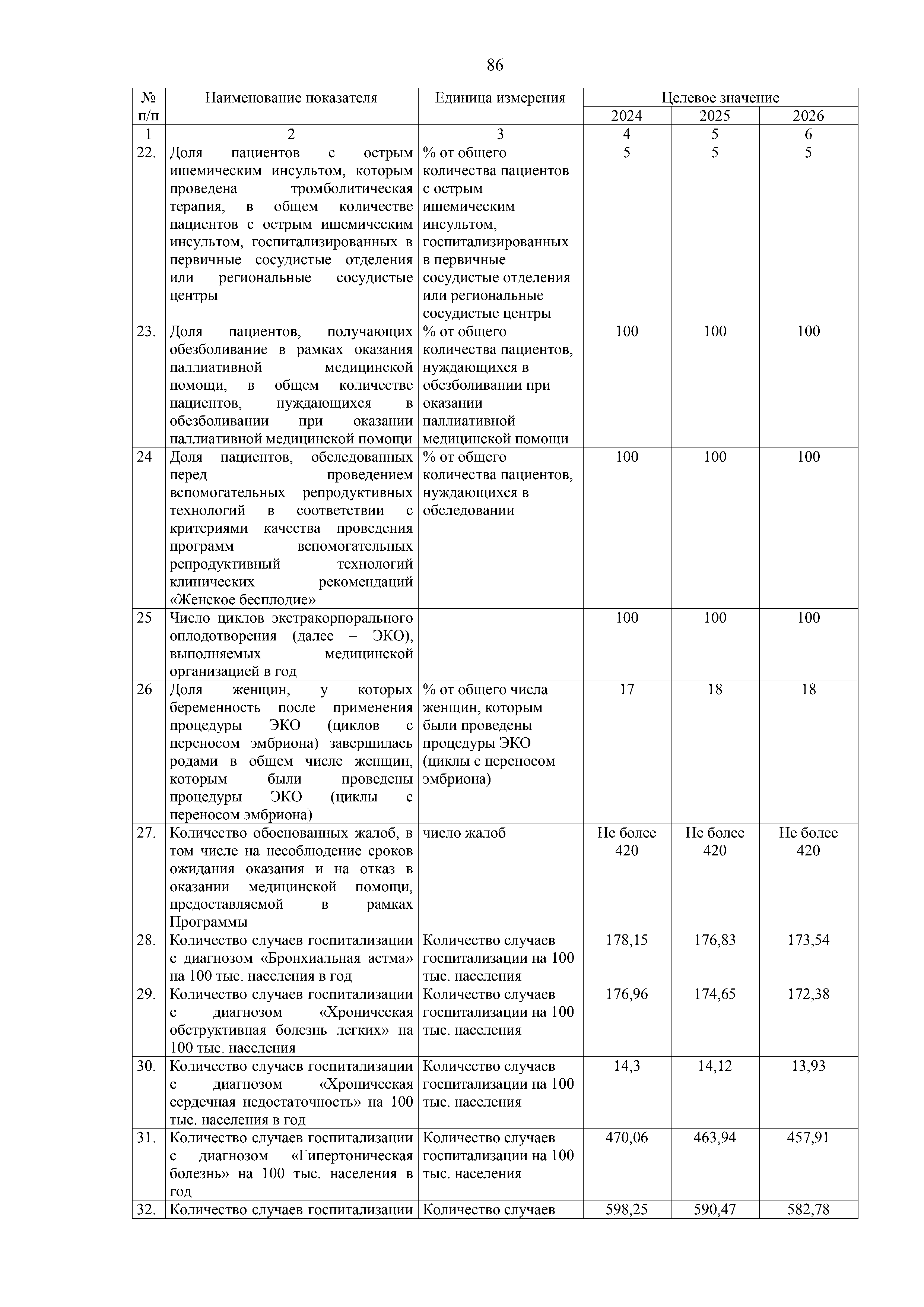 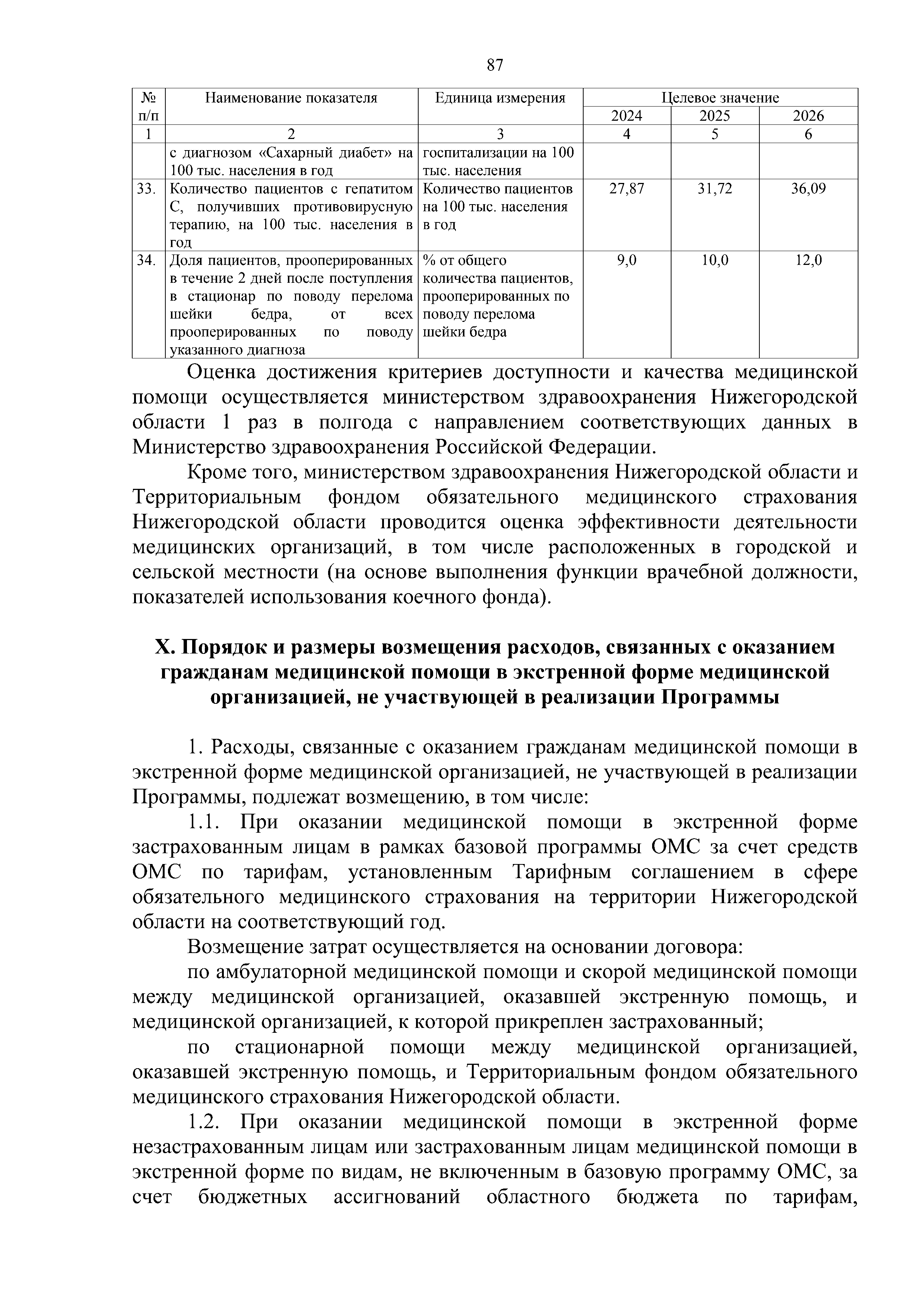 